На виконання листа Департаменту освіти і науки від 05.03.2019 № 01/04/02-916 відповідно до Постанови Верховної Ради України від 17 січня 2017 року № 1822-VIII «Про встановлення Дня українського добровольця», відповідно до річного плану школи, з метою вшанування мужності та героїзму захисників незалежності, суверенітету та територіальної цілісності України, а також сприяння зміцненню патріотичного духу серед учнівської молоді, посиленню суспільної уваги та турботи до учасників добровольчих батальйонів, видано наказ по школі та розроблено план заходів щодо відзначення «Дня українського добровольця».Протягом 11.03-14.03.2019 року проведено наступні тематичні заходи, з вшанування мужності та героїзму захисників незалежності, суверенітету та територіальної цілісності України:· Загальношкільна лінійка, присвячена Дню українського добровольця;· урок мужності ««Немає більшої сили,ніж стійкість духу добровольця»»;· книжкова виставка присвячена хроніці подій на Майдані, створенню Національної Гвардії України, участі представників добровольчих формувань в АТО;·створення постеру «Хто такий патріот?»; · перегляд документальних фільмів експозиції документів присвячених хроніці подій на Майдані, створенню Національної Гвардії України, участі представників добровольчих формувань.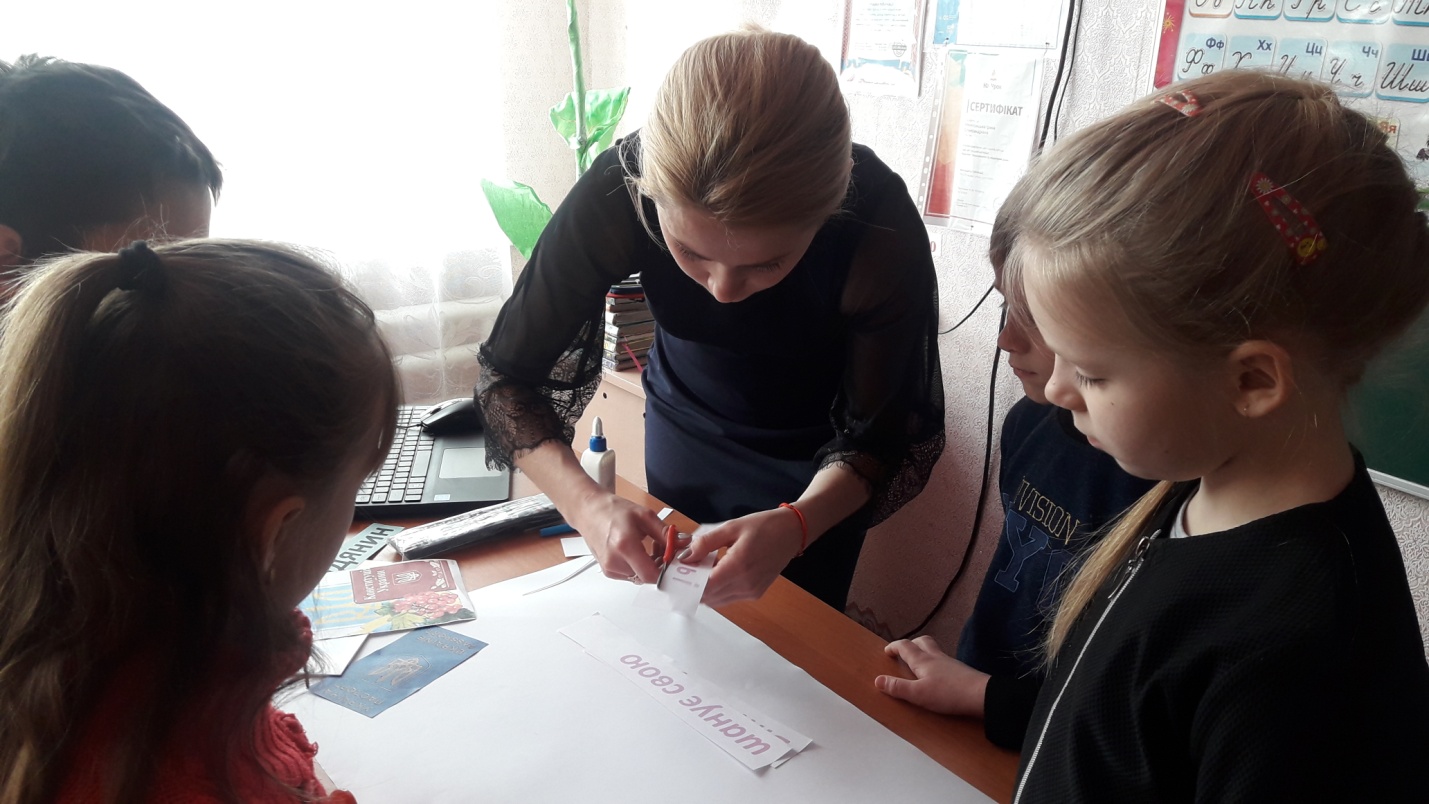 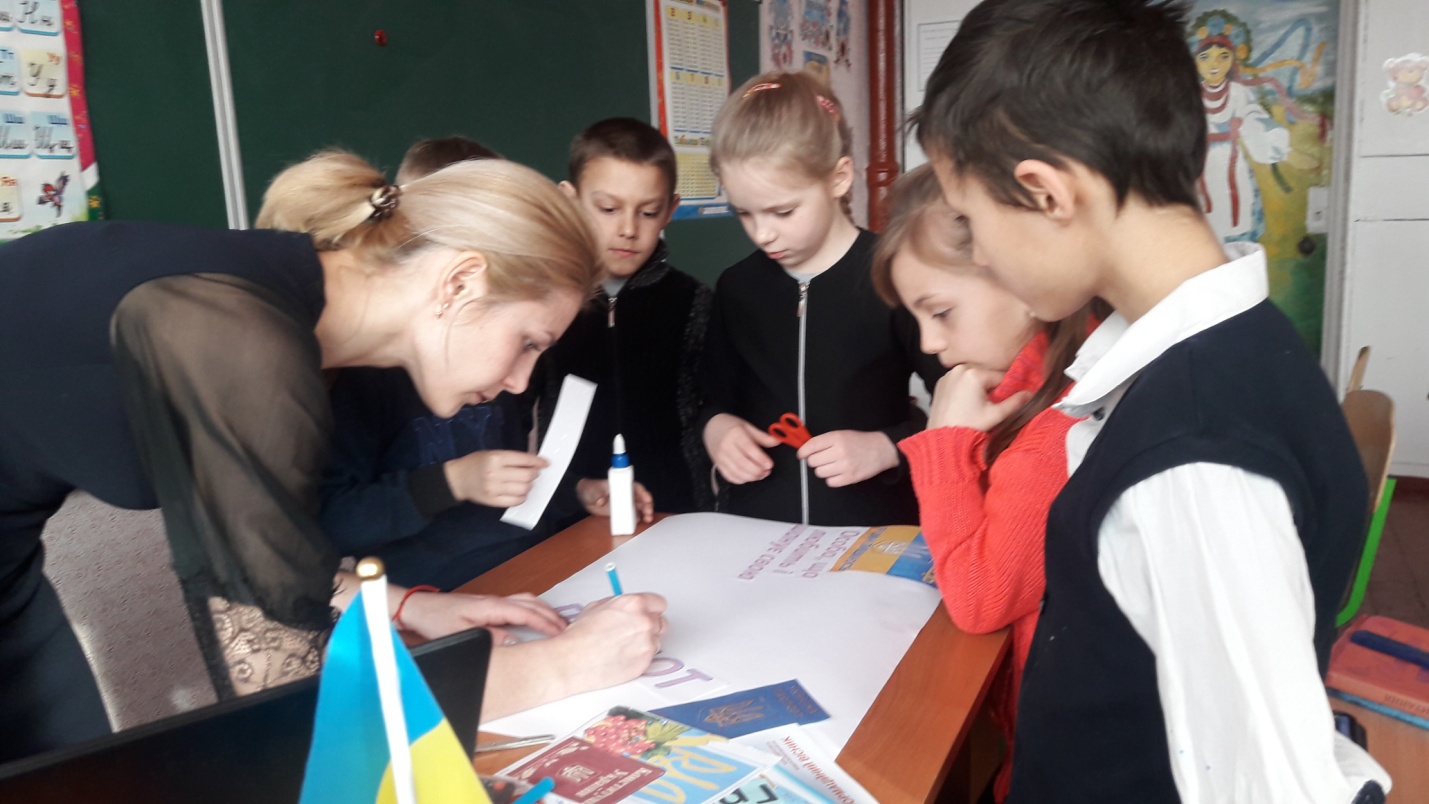 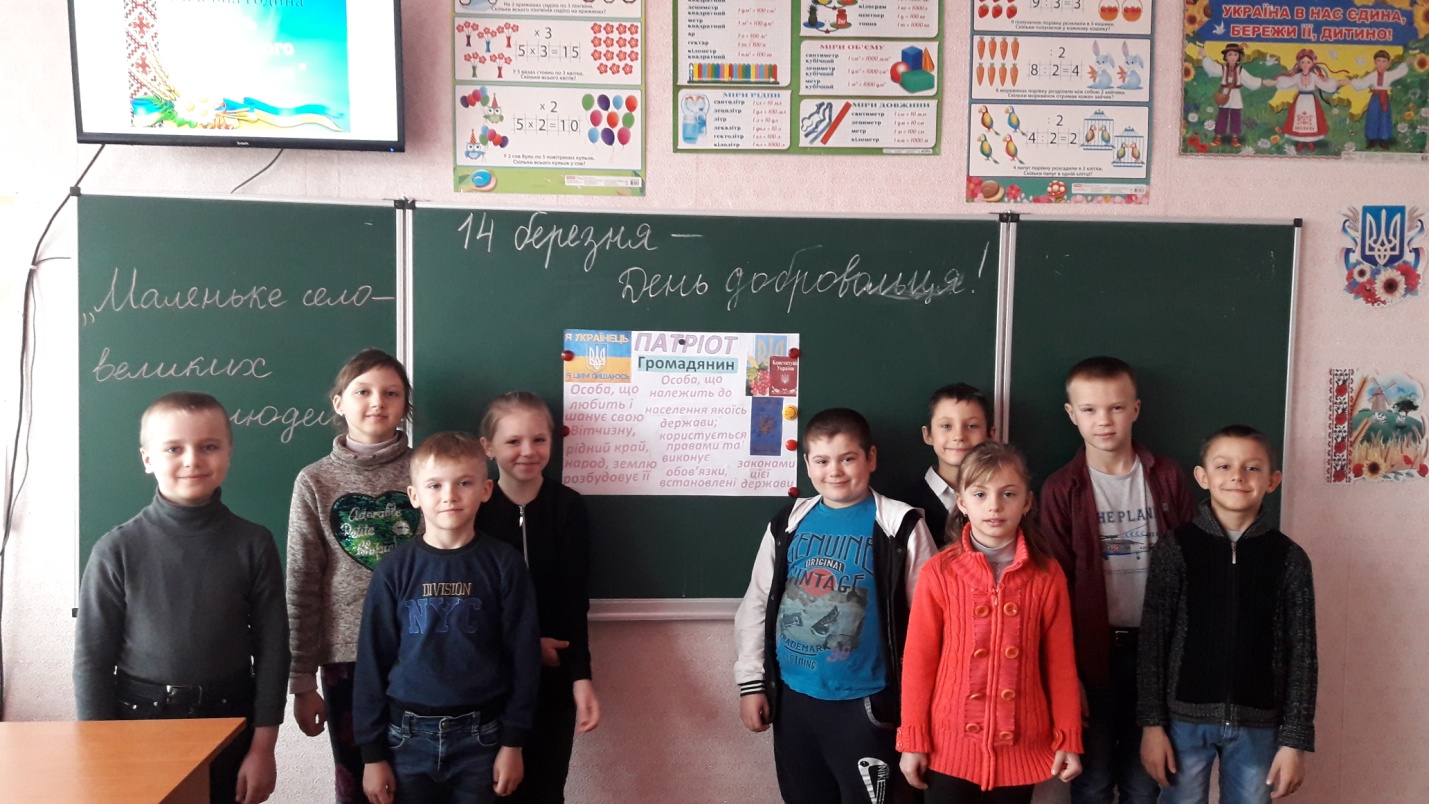 